Алгебраическая задача – 15 балловДва точечных источника света находятся на расстоянии d=50 см друг от друга и на расстоянии l=1 м от экрана. Посередине между источниками света и экраном параллельно плоскости экрана расположен непрозрачный квадрат со стороной a=50 см. Найдите площадь области тени и области полутени на экране.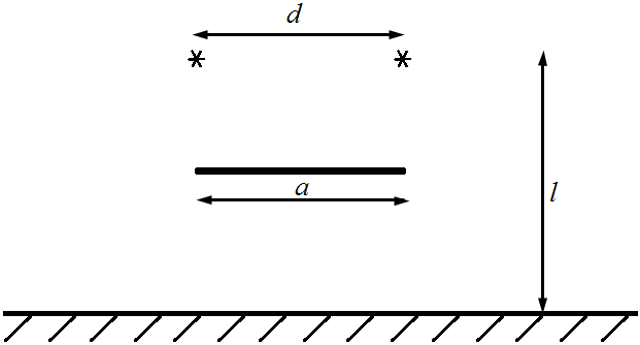 Качественная задача – 15 балловОпределите, на сколько уменьшилась скорость света при переходе света из воды с показателем преломления 1,3 в стекло с показателем преломления 1,6.Геометрическая задача – 10 балловТочечный источник света и зеркало расположены так, как показано на рисунке. Отметьте на рисунке область, находясь в которой можно увидеть изображение источника света в зеркале.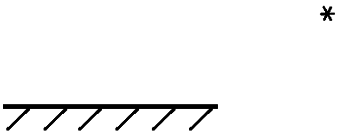 Геометрическая задача – 15 балловОпределите угол к горизонту, под которым будет расположено изображение стрелки в плоском зеркале (см. рис).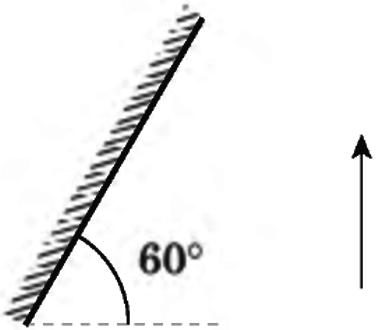 Алгебраическая задача – 15 балловПалка длиной 2 м воткнута в дно водоема глубиной 1 м. Определите длину тени на дне водоёма, если высота солнца над горизонтом равна 45°.Алгебраическая задача – 15 балловПредмет высотой H находится на расстоянии 25 см от рассеивающей линзы с фокусным расстоянием 15 см. Предмет расположен перпендикулярно главной оптической оси линзы, основание предмета лежит на главной оптической оси. Начертите рисунок в масштабе, постройте и охарактеризуйте изображение предмета.Алгебраическая задача – 15 балловРасстояния от предмета до линзы и от линзы до изображения одинаковы и равны 40 см. Во сколько раз увеличится изображение, если сместить предмет на расстояние 15 см по направлению к линзе?Задание 8.Капля воды на листке дерева является линзой. Собирающая или рассеивающая эта линза? Может ли она нанести вред дереву?Задание 9.Чем отличается мнимое изображение от действительного?Задание 10.На рис. 1 изображены рассеивающая линза, её главная оптическая ось и лучи, падающие на линзу. Постройте дальнейших ход лучей.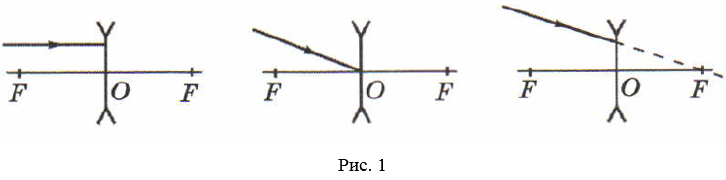 Задание 11.Постройте изображение стрелки в собирающей линзе (рис. 2). Охарактеризуйте полученное изображение.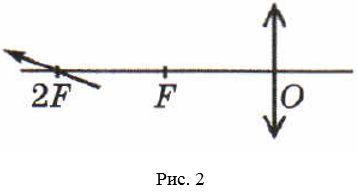 Задание 12.Можно ли разжечь костёр с помощью льда? Ответ аргументируйте.Задание 13Определите с помощью построения, где находится оптический центр тонкой линзы и её фокусы, если MN – главная оптическая ось линзы, A – светящаяся точка, A1 – её изображение (рис. 3). Определите вид линзы (собирающая или рассеивающая) и тип изображения (прямое или перевёрнутое, уменьшенное или увеличенное, мнимое или действительное).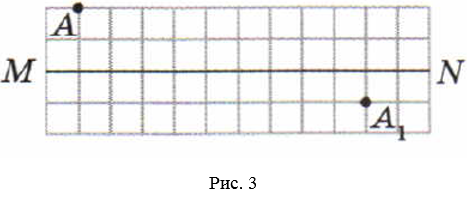 